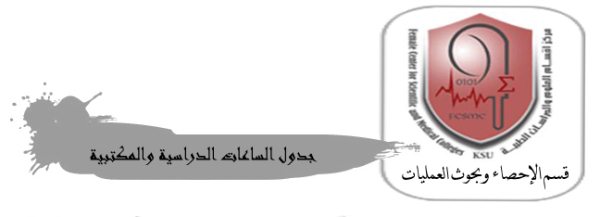 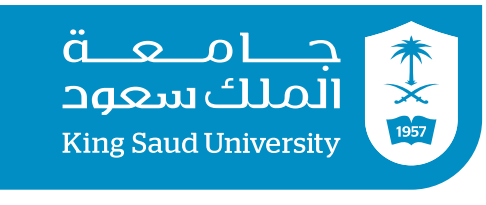 الاســم:       ا/ربى اليافي                                        الفصل الدراسي الاول                     للعام الجامعي1440/1441هـتوقيع المنسوبة :                                                                            يعتمد : وكيلة القسماليوم    الزمناليوم    الزمن9 - 810 - 911 – 1012 - 1112 - 1112-11-22-3الأحدالمقررالأحدالقاعةس.مس.مس.مالأحدالشعبةالاثنينالمقرر216احص55715216احص55715الاثنينالقاعة216احص55715216احص55715الاثنينالشعبة216احص55715216احص55715الثلاثاءالمقررالثلاثاءالقاعةالثلاثاءالشعبةالأربعاءالمقرر216احص55715الأربعاءالقاعةس.م216احص55715الأربعاءالشعبة216احص55715الخميسالمقررالخميسالقاعةالخميسالشعبةعدد الساعات المعتمدة=   4عدد الساعات الفعلية =3الساعات المكتبية = 3